WerkwijzeBekijk je hoofstuktitel.Bekijk de paragraaftitels. Welke tijd moet je leren?Wat zijn de kenmerkende aspecten?Leer eerst de begrippen.Begin met lezen van je hoofdstuk en maak onderstaande vragen. Bij iedere paragraaf zijn eerst een aantal vragen over de tekst. Iedere paragraaf wordt afsloten met een deelvraag, deze vraag stond centraal in paragraaf.Aan het einde zijn nog vragen te vinden over de tijdlijn en de hoofdvraag van het hoofdstuk. Ben je klaar? Neem alles met de coach van Bijlesuur door. De coach overhoort je voor alle stof. Fris de stof thuis zelf nog even op. Als je zelf de bovenstaande stappen hebt, haal je vast en zeker een mooi cijfer.Instapvragen geschiedenis hoofdstuk 3: De Eerste Wereldoorlog: Oriëntatie: Hoe heet de periode?Hoe heten de tijdvakken? Van wanneer tot wanneer loopt het tijdvak?Van wanneer tot wanneer duurde de Eerste Wereldoorlog?Wat zijn de kenmerkende aspecten van de tijd van de burgers en stoommachines?Wat zijn de kenmerkende aspecten van de tijd van de wereldoorlogen? 3.1: Je eigen volk en je eigen landHoe zag Duitsland er staatkundig uit voordat de nationale bewegingen op gang kwamen? Wat houdt een nationale beweging in en wat wilde de Duitse nationale beweging? Wie was Bismarck en wat waren zijn gedachten over de Duitse nationale beweging? Wat deed Frankrijk in 1870 en waarom? Wat gebeurde er op 18 januari 1871? Wat is nationalisme?Wat deed Duitsland met de 5 miljard franc die ze van Frankrijk kregen? Wat is modern imperialisme? Wat zijn veelvolkerenstaten en noem 3 voorbeelden? Wat was de triple Entente? Wat was de triple Alliante/Dreibund?Wat is een tweefrontenoorlog en waarom wil men dit voorkomen?Wat was het Von-Schlieffen-plan? Deelvraag 3.1: Waarom zochten de grote Europese mogendheden rond 1900 bondgenoten?3.2: De grote oorlogWat was de aanleiding van de Eerste wereldoorlog? Wat is mobilisatie?Wat is een loopgravenoorlog?Welke kettingreactie volgt er uit de aanslag op Franz Ferdinand? Deelvraag 3.2: hoe veroorzaakten de bondgenootschappen juist een oorlog? 3.3: Een totale oorlogWat deden de Duitsers allemaal in België?Wat is een totale oorlog? Wat zijn loopgraven? En wat was de functie hiervan?Wat waren de nieuwe soorten wapens?Waardoor vielen de meesten doden?Wat waren de Centralen?Wat deed het Russische leger op de terugtocht? Naast dat er oorlog werd gevoerd op het land, vond de oorlog ook plaats op de zee. Waarom had Duitsland daar een achterstand?Hoe werd door oorlog op zee genoemd? Deelvraag 3.3: Hoe verliep de strijd en welke gevolgen had die voor militairen en burgers?3.4: Het laatste oorlogsjaar en vredeWaar kwam President Wilson mee?Wanneer werd de oorlog een wereldoorlog? En wat houdt een wereldoorlog in? Onder leiding van wie vond de Russische communistische revolutie plaats?Wie zijn de geallieerden? Wanneer was de wapenstilstand? En wat gebeurde er nog meer met Wilhelm II?Wat was de Vrede van Versailles?Wat waren de bepalingen van de Vrede van Versailles?Veel veelvolkerenstaten werden opgeheven. Wat gebeurde er met Oostenrijk-Hongarije?En met Rusland?En met het Ottomaanse rijk?Wat zijn mandaatgebieden? Deelvraag 3.4: Hoe werd de Grote oorlog een wereldoorlog en hoe kwam er uiteindelijk vrede? Hoofdvraag: Wat waren de oorzaken en de gevolgen van de Eerste WereldoorlogTijdlijn: Wat gebeurde er in 1830? Wat gebeurde er in 1866? Wat gebeurde er in 1871? Wat gebeurde er in 1878? Wat gebeurde er tussen 1900 en 1914? Wat gebeurde er in 1908? Wat gebeurde er tussen 1914 en 1918? Wat gebeurde er in 1914?Wat gebeurde er in 1916?Wat gebeurde er in 1917?Wat gebeurde er in 1918?Wat gebeurde er in 1919?Instapvragen en antwoorden geschiedenis hoofdstuk 3: Oriëntatie: Hoe heet de periode?De Moderne tijd Hoe heten de tijdvakken? Van wanneer tot wanneer lopen deze tijdvakken?Tijd van burgers en stoommachines (1800- 1900) Tijd van de wereldoorlogen (1900-1950)Van wanneer tot wanneer duurde de Eerste Wereldoorlog?1914 tot 1918Wat zijn de kenmerkende aspecten van de tijd van de burgers en stoommachines?De moderne vorm van imperialisme die verband hield met de industrialisatie De opkomst van politiek-maatschappelijke stromingen: liberalisme en nationalisme Wat zijn de kenmerkende aspecten van de tijd van de wereldoorlogen? Het voeren van twee wereldoorlogen Verwoestingen op niet eerder vertoonde schaal door massavernietigingswapens en de betrokkenheid van de burgerbevolking bij de oorlogvoering 3.1: Je eigen volk en je eigen landWaar bestond Duitsland uit voor dat de nationale bewegingen op gang kwamen? Duitsland was een machteloos gebied dat bestond uit hertogdommen, graafschappen, zelfstandige steden en de koninkrijken Beieren en Pruisen. Wat hield de nationale beweging in en wat wilde de Duitse nationale beweging? Politieke beweging die voor elk volk een eigen regering en eigen land nastreeft. De Duitse nationalisten wilden alle gebieden met Duitssprekende inwoners verenigen in een democratisch bestuurd rijk. Wie was Bismarck en wat waren zijn gedachten over de Duitse nationale beweging? Bismarck was de kanselier van Pruisen. Hij vond dat het verenigen van de Duitse gebieden alleen kon door Eisen und Blut (ijzer en bloed), door wapengeweld dus. Wat deed Frankrijk in 1870 en waarom? In 1870 verklaarde Frankrijk de oorlog aan Duitsland, uit angst dat de Duitse eenwording te sterk en gevaarlijk werd, en dus een bedreiging vormde. Wat gebeurde er op 18 januari 1871? Op 18 januari 1871 riepen de Duitse vorsten in het paleis van Lodewijk XIV in Versailles de Pruisische koning uit tot keizer Wilhelm I van Duisland. Frankrijk verloor Elzas-Lotharingen, de barrière tussen Frankrijk en Duitsland met zijn rijke kolen- en ijzerertsmijnen, en moest 5 miljard franc betalen.Wat is nationalisme?Overdreven vaderlandsliefde, je eigen land is beter dan alle andere.Wat deed Duitsland met de 5 miljard franc die ze van Frankrijk kregen?De keizer liet nieuwe spoorwegen, kanalen en wegen aanleggen. Het moest een modern industrieland worden. Wat is het modern imperialisme? Landen streven naar een koloniaal wereldrijk voor afzetgebied en grondstoffentoevoer. Wat zijn veelvolkerenstaten en noem 3 voorbeelden? Staten waarin verschillende volken samenleven onder één centrale regering. Oostenrijk- Hongarije, dit is ook een voorbeeld van een dubbelmonarchie. Dit leverde veel problemen op omdat het eerst gebied verloor aan Pruisen en om dit te compenseren bezette ze de Balkan en het Turkse Bosnië-Herzegovina. Daarnaast leefde in Oostenrijk Hongarije een grote Servische bevolkingsgroep die bij Servië wilde horen.In Istanbul waren veel verschillende bevolkingsgroepen met een eigen taal. Deze bevolkingsgroepen maakten zich één voor één los. Het Russische keizerrijk was een heel groot rijk met veel verschillende talen en godsdiensten Wat was de triple Entente? Bondgenootschap tussen Frankrijk, Rusland en Engeland. Wat was de triple Alliante/Dreibund?Bondgenootschap tussen Duitsland, Oostenrijk-Hongarije en ItaliëWat is een tweefrontenoorlog en waarom wil men dit voorkomen?Oorlog die wordt uitgevochten op twee fronten tegelijk. Voor Duitsland een oost- en een westfront. Men wil dit voorkomen omdat dit ongunstig is, het leger moet dan aan twee kanten tegelijkertijd vechten.Wat was het Von-Schlieffen-plan? Duitse strategie om een tweefronten-oorlog te voorkomen door een snelle opmars in Frankrijk, terwijl de Russen nog aan het mobiliseren zijn. Deelvraag 3.1: Waarom zochten de grote Europese mogendheden rond 1900 bondgenoten?Landen waren in die tijd bezig met het versterken van hun leger en met het ontwikkelen van hun industrie. Hierdoor ontstond er veel angst, vooral vanuit Rusland naar Duitsland toe, daardoor sloten Rusland en Frankrijk een bondgenootschap en al snel volgden andere landen. 3.2: De grote oorlogWat was de aanleiding van de Eerste wereldoorlog? Op 28 juni 1914 werden de Oostenrijkse kroonprins Franz Ferdinand en zijn vrouw Sophie vermoord door Gavrilo Princip, een Serviër tijdens een rijtoer met een open auto door Sarajevo. Wat is mobilisatie?Het onder de wapenen roepen van het leger. Wat is een loopgravenoorlog?Oorlog waarbij de tegenstanders zich hebben ingegraven in loopgraven, waardoor er geen beweging in zit. Bij het front bevinden zich dus twee kanten en hiertussen een strook niemandsland. De twee legers blijven in de loopgraven, er wordt vooral gebruik gemaakt van handgranaten, bommen en gifgas. Welke kettingreactie volgt er uit de aanslag op Franz Ferdinand? Scholier Princip schiet in Sarajevo de Oostenrijkse kroonprins door –> Oostenrijk-Hongarije verdenkt Servië van de moordaanslag en eist eigen onderzoek  Rusland steunt Servië en mobiliseert troepen aan de grenzen met Oostenrijk-Hongarije en Duitsland  Duitsland geeft Oostenrijk-Hongarije de vrije hand om oorlog te voeren tegen Servië  Frankrijk verklaart zich eensgezind met Rusland Duitsland verklaart de oorlog aan Rusland en Frankrijk en opent te aanval  Duitsland valt zonder oorlogsverklaring het neutrale België binnen om doortocht te forceren naar Noord-Frankrijk  Engeland vat schending van de Belgische neutraliteit op als oorlogsverklaring en verklaart de oorlog aan Duitsland. Deelvraag 3.2: Hoe veroorzaakten de bondgenootschappen juist een oorlog? Door de bondgenootschappen ontstonden er twee sterke ‘teams’ in de wereld, en daartussen nam de spanning toe waardoor de eerste wereldoorlog uitbrak. Wanneer een land in oorlog kwam met een ander land, zorgden de bondgenootschappen ervoor dat er meerdere landen zich in de oorlog betrokken. 3.3: Een totale oorlogWat deden de Duitsers allemaal in België?Ze terroriseerden de Belgische dorpen en steden, vermoorden mannen voor de ogen van hun vrouwen en kinderen en staken gebouwen in brand. Het was een totale oorlog geworden. Wat is een totale oorlog? Oorlog waarin ook burgers volop betrokken worden. Niet alleen het leger voert oorlog, de hele maatschappij is betrokken. Vrouwen werkten bijvoorbeeld in munitiefabrieken. Wat zijn loopgraven? En wat was de functie hiervan?Dit zijn in de grond gegraven gangen waardoor de militairen beschermd waren maar ze moesten goed uitkijken voor de kogels die over kwamen vliegen. 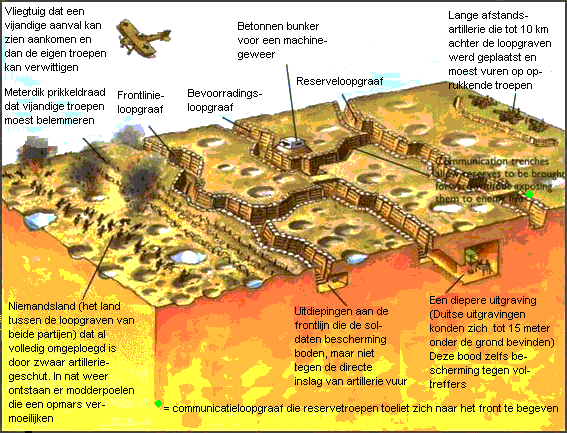 Wat waren de nieuwe soorten wapens?Er werd gebruik gemaakt van vliegtuigen en zeppelins voor verkenningstochten. Er werd mosterdgas gebruikt, maar dit was niet heel betrouwbaar omdat als de wind de verkeerde kant op stond je er zelf aan dood ging. Daarnaast waren en mitrailleurs en tanks. Waardoor vielen de meesten doden?Vanaf flinke afstand met artillerie, machinegeweren, granaten of andere wapens. Er waren weinig man-tot-man gevechten. Soldaten gingen dood door oorlogsgeweld, maar de slechte omstandigheden in de loopgraven waren ook niet bevorderlijk voor de gezondheid van de soldaten in de loopgraven.Wat waren de centralen? Naam voor de bondgenoten van Duitsland tijdens de Eerste wereldoorlog.Wat deden deed het Russische leger op de terugtocht? Zij namen mee wat los en vast zat en deporteerden groepen polen die de Russen verdachten van bondgenootschap met de Centralen. Naast dat er oorlog werd gevoerd op het land, vond het ook plaats op de zee. Waarom had Duitsland daar een achterstand?Ze hadden weinig havens. Toch werden er veel zeeslagen uitgevochten. Hoe werd door oorlog op zee genoemd? De onbeperkte duikbootoorlogDeelvraag 3.3: Hoe verliep de strijd en welke gevolgen had die voor militairen en burgers?De militairen vochten op het land en op de zee en daarnaast was het de eerste totale oorlog en dat houdt in dat de gehele bevolking werd betrokken bij de oorlogvoering. 3.4: Het laatste oorlogsjaar en vredeWaar kwam President Wilson mee?Hij kwam met 14 punten waarmee er in de toekomst meer vrede zou zijn. Wanneer werd de oorlog een wereldoorlog? En wat houdt een wereldoorlog in? Toen Amerika betrokken raakte met de oorlog. Een wereldoorlog is een grote oorlog waaraan landen uit verschillende continenten deelnemen. Onder leiding van wie vond de Russische communistische revolutie plaats?LeninWie waren de Geallieerden? Naam voor de bondgenoten van Frankijk en Engeland tijdens de Eerste Wereldoorlog. Wanneer was de wapenstilstand? En wat gebeurde er nog meer met Wilhelm II?8 november 1918, Wilhelm II trad af en de socialist Ebert vormde een nieuwe regering.Wat was de Vrede van Versailles?Vredesverdrag dat de oorlog tussen Duitsland en de Geallieerden afsloot.Wat waren de bepalingen van de Vrede van Versailles?Gebiedsverliezen, leger moest worden verkleind, geen tanks, oorlogsgassen, grensversterkingen, marine of luchtmacht meer, herstelbetalingen en oprichting van de Volkenbond. Veel veelvolkerenstaten werden opgeheven. Wat gebeurde er met Oostenrijk-Hongarije?Het werd opgesplitst in de zelfstandige staten Oostenrijk, Hongarije en Tsjecho-Slowakije. En met Rusland?Rusland werd verkleind; Brest-litovsk, Finland, Estland, Letland, Litouwen en Polen werden onafhankelijke staten. En met het Ottomaanse rijk?Het Ottomaanse rijk werd verkleind tot het huidige Turkije en verloor gebieden in het Midden-Oosten. Wat zijn mandaatgebieden? Gebieden door de Volkenbond aan westerse landen toegewezen om ze op te voeden tot onafhankelijk.Deelvraag 3.4: Hoe werd de Grote oorlog een wereldoorlog en hoe kwam er uiteindelijk vrede? Amerika werd betrokken bij de oorlog waardoor het een wereldoorlog werd. Door de wapenstilstand en de Vrede van Versailles ontstond er weer vrede tussen de deelnemende landen. Hoofdvraag: Wat waren de oorzaken en de gevolgen van de Eerste Wereldoorlog? De aanleiding van de oorlog was de moord op Franz Ferdinand, troonopvolger van Oostenrijk- Hongarije. Daarnaast waren veel landen bezig met het ontwikkelen van hun industrie en daardoor liepen de spanning hoog op in Europa. De gevolgen van de oorlog voor Duitsland waren de bepalingen van de Vrede van Versailles. Daarnaast waren er veel oorlogsslachtoffers gevallen, soldaten kwamen met psychische en lichamelijke aandoeningen terug van het front. De toekomst was onzeker. Tijdlijn: Wat gebeurde er in 1830? Griekenland los van Turkse rijkWat gebeurde er in 1866? Sleeswijk-Holstein aan Pruisen; Hongaren krijgen zelfstandigheid binnen dubbelmonarchieWat gebeurde er in 1871? Duitsland wordt één land onder leiding van keizer Wilhelm I Wat gebeurde er in 1878? Roemenen en Bulgaren los van Turkse rijkWat gebeurde er tussen 1900 en 1914? Wapenwedloop en nationalisme, bondgenootschappen; driebond en triple entente ontstaanWat gebeurde er in 1908? Oostenrijk-Hongarije bezet het Turkse Bosnië-Herzegovina Wat gebeurde er tussen 1914 en 1918? Eerste Wereldoorlog tussen Geallieerden en CentralenWat gebeurde er in 1914?De moordaanslag in Sarajevo en de Duitse opmars in België, Frankrijk en Rusland; tweefrontenoorlogWat gebeurde er in 1916?Veldslagen bij Verdun en aan de Somme Wat gebeurde er in 1917?Revolutie in Rusland (februari), Amerika vecht mee aan de kant van de Geallieerden (april), communistische revolutie in Rusland (oktober)Wat gebeurde er in 1918?Vrede van Brest-Litovsk tussen Rusland en Duitsland (maart), keizer Wilhelm II treedt af, wapenstilstand (11 november 1918)  Wat gebeurde er in 1919?Vrede van Parijs. 